Checkliste für die schulinterne Lehrer/-innen-Weiterbildung    ESTitel der Fortbildung: ………….…………………………………………………………………………………………..…Datum: …………………….	Referentin/ Referent: …………………………………………………………...…..Kontaktperson der Schule: .....................................................................................................................................Zur VorbereitungZur DurchführungZur NachbereitungIFEN – Institut de formation de l’Éducation nationaleeduPôle-Walferdange, Route de Diekirch, L-7220 Walferdange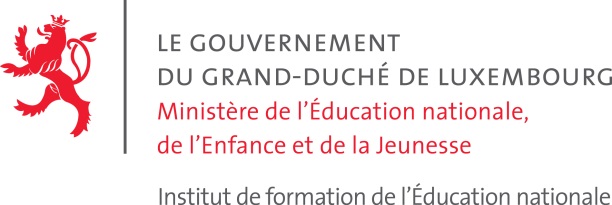 Schule und Adresse:janeinDie Bedürfnisse und Erwartungen der Teilnehmerinnen und Teilnehmer für die Fortbildung sind bekannt. (z.B. Nachfrage bei der Cellule de développement scolaire oder der Schulleitung)Die Qualifikationsanforderungen an die Referentin / an den Referenten sind benannt und werden bei der Auswahl berücksichtigt (z.B. Fachwissen zum ausgewählten Thema, relevante nachweisbare Berufserfahrung, Kenntnisse über das luxemburgische Schulsystem / Reformen …..)Die schulspezifischen Schulentwicklungs- Ziele sind dem Referenten / der Referentin und den Teilnehmenden bekannt.Es sind SMARTE Ziele und Kriterien zur Überprüfung der Zielerreichung für die Weiterbildung formuliert und mit der Referentin / dem Referenten vorab abgestimmt.Die Themen/Inhalte für die Veranstaltung sind mit der Referentin / dem Referenten abgestimmt.Es ist mit dem / der Referent/-in geklärt, welche technische Ausstattung / Materialien benötigt werden und wie der Raum vorbereitet werden soll (Sitzanordnung, Tische etc.).Es ist mit dem / der Referent/-in geklärt, welche Kopien für die Fortbildung erstellt werden müssen. Es ist mit dem / der Referent/-in geklärt, dass es am Ende der Fortbildung eine Arbeitseinheit „Transfer in den Schulalltag“ gibt, mit konkreten Vereinbarungen zur Umsetzung.Die Methoden zur Überprüfung der Zielerreichung sind festgelegt (z.B. Fragebogen für Teilnehmerinnen und Teilnehmer, Fragebogen für Referentinnen und Referenten, eigene Checkliste).Die Ausschreibung ist allen Teilnehmenden rechtzeitig vor der Fortbildung zugeleitet worden.Die Kontaktperson hat dafür gesorgt, dass die notwendigen Unterlagen vom IFEN rechtzeitig vorlagen.janeinDie Teilnehmer/-innenliste des IFEN wird geführt.Ein Befragungsbogen für die Teilnehmerinnen und Teilnehmer wird eingesetzt.Ein Befragungsbogen für die Referentin / den Referenten wird eingesetzt.janeinDie Ergebnisse der Befragungen wurden auf der Grundlage der festgelegten Zielerreichungskriterien überprüft.Es ist eine Maßnahmenplanung erstellt, wie die Vereinbarungen umgesetzt werden.Die Ergebnisse und Erkenntnisse der Fortbildung sind mit der Schulleitung, der Steuergruppe, der Fachgruppe oder den CDS-Verantwortlichen besprochen.Die Erkenntnisse der Fortbildung fließen in die Planung weiterer Fortbildungen ein.Eine weitere Begleitung zu dieser Thematik ist erwünschtDie Teilnehmerlisten, das Formular „Déclaration“ (oder die Rechnung) und die Spesenbelege des/der Referenten/-in wurden an das IFEN zurückgeschickt.